Конспект занятия «Рождество Христово» в старшей группеЦель: Познакомить детей с православным праздником Рождеством Христовом.Познакомить детей с народными традициями подготовки к празднику: украшать ёлочку на Рождество, поздравлять друг друга, делать подарки, накрывать праздничный стол. Подвести детей к выводу, что лучший подарок Иисусу Христу от нас - любовь друг к другу, доброта, трудолюбие, честность и послушание.Повторить пословицу:  Познакомить детей с обычаем славить Христа. Расширять и активизировать словарный запас. Ввести в активный словарь новые слова, уточнить понятие новых слов - Рождество Христово, Святки, Вифлием, рождественские колядки, вифлеемская звезда. Запомнить слова колядок и стихотворений. Предварительная работа: Рассматривание иллюстрации «Добрый мир», Киещенко «Колядки», О. Ефремова «Рождество Христово», разучивание стихотворений и колядок.Ход занятия.Приветствие: Здравствуйте, мои милые ангелочки. Сегодня мы поговорим об одном из самых главных зимних праздников о Рождестве Христовом. Я вам сейчас покажу мультфильм, о том, как возник этот праздник.Просмотр мультфильма.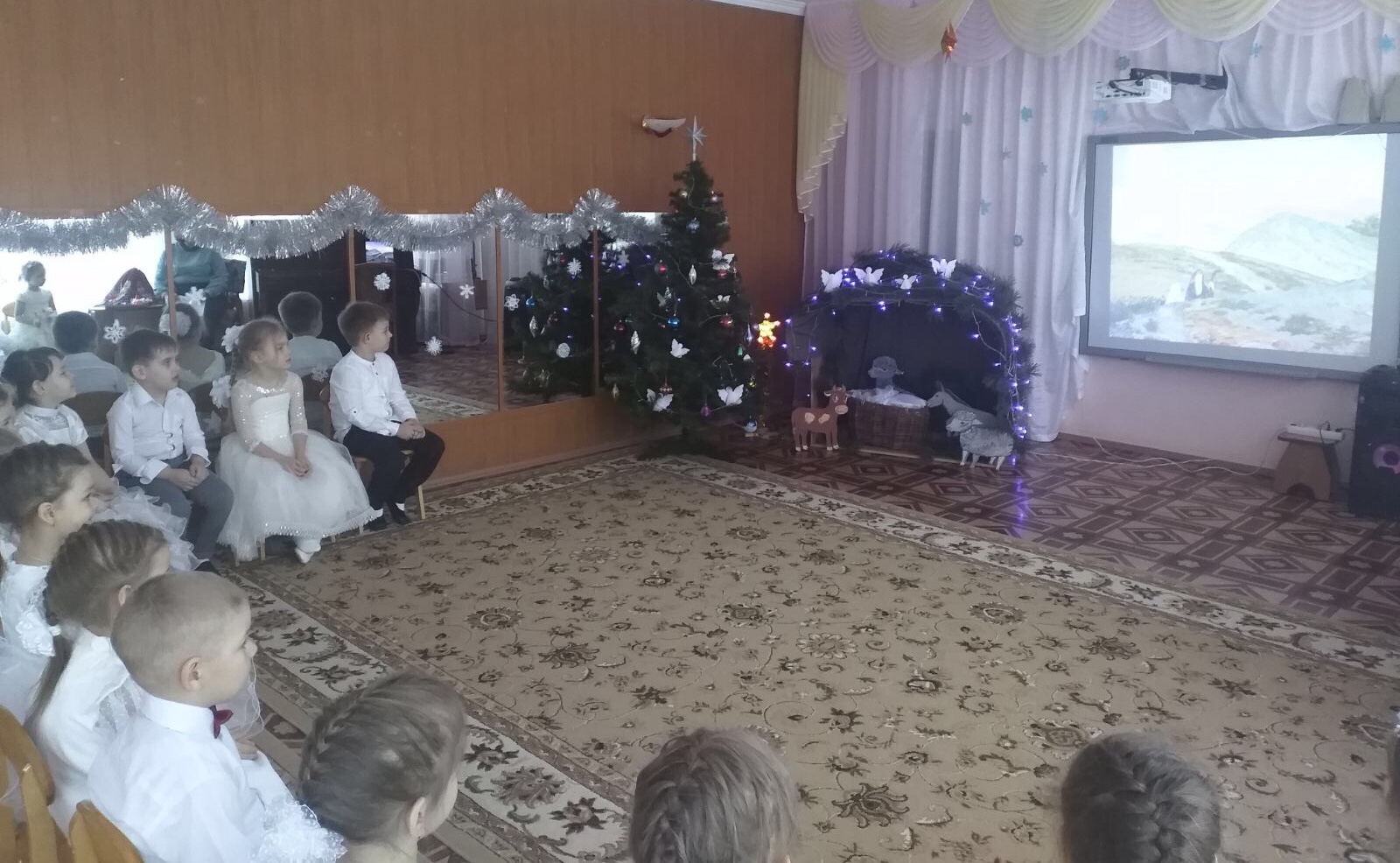 Беседуем:- Что за праздник - Рождество? (Самый главный зимний праздник)- Кто родился в этот день? (Исус Христос)-В каком городе Израиля родился Иисус? (В Вифлееме).- Где именно родился Иисус Христос? (В вертепе, в  пещере, куда в холодную погоду пастухи загоняли скот). - Вот, ребята, вертеп посмотрите,  на младенца Исуса Христа смотрят: корова, ослик, лошадь.- Кто первый пришёл к рождённому Младенцу Христу и поклонился ему? (Пастухи, мудрецы)- Какие дары принесли мудрецы? (Золото, ладан, смирну)- Как называется звезда, которая привела мудрецов к Младенцу Иисусу? (Вифлиемская)- Что означает имя "Иисус"? («Иисус» означает «Спаситель» или «Избавитель»).- К празднику Рождества Христа христиане готовятся заранее. Как готовятся к Рождеству? (Украшают ёлку – показать на елку, готовят подарки детям и близким, накрывают праздничный стол. И обязательно приглашают тех, у кого дома нет ёлки, тех, кто грустит, чтобы всем было радостно в этот праздничный день).-Что делают люди в этот день? (Люди поют в храмах. Ходят друг к другу в гости, славят Христа: «Христос родился! С Рождеством!» – поздравляют друг друга).1.В небе звездочки горят, о Христе говорят.У людей торжество: наступило Рождество!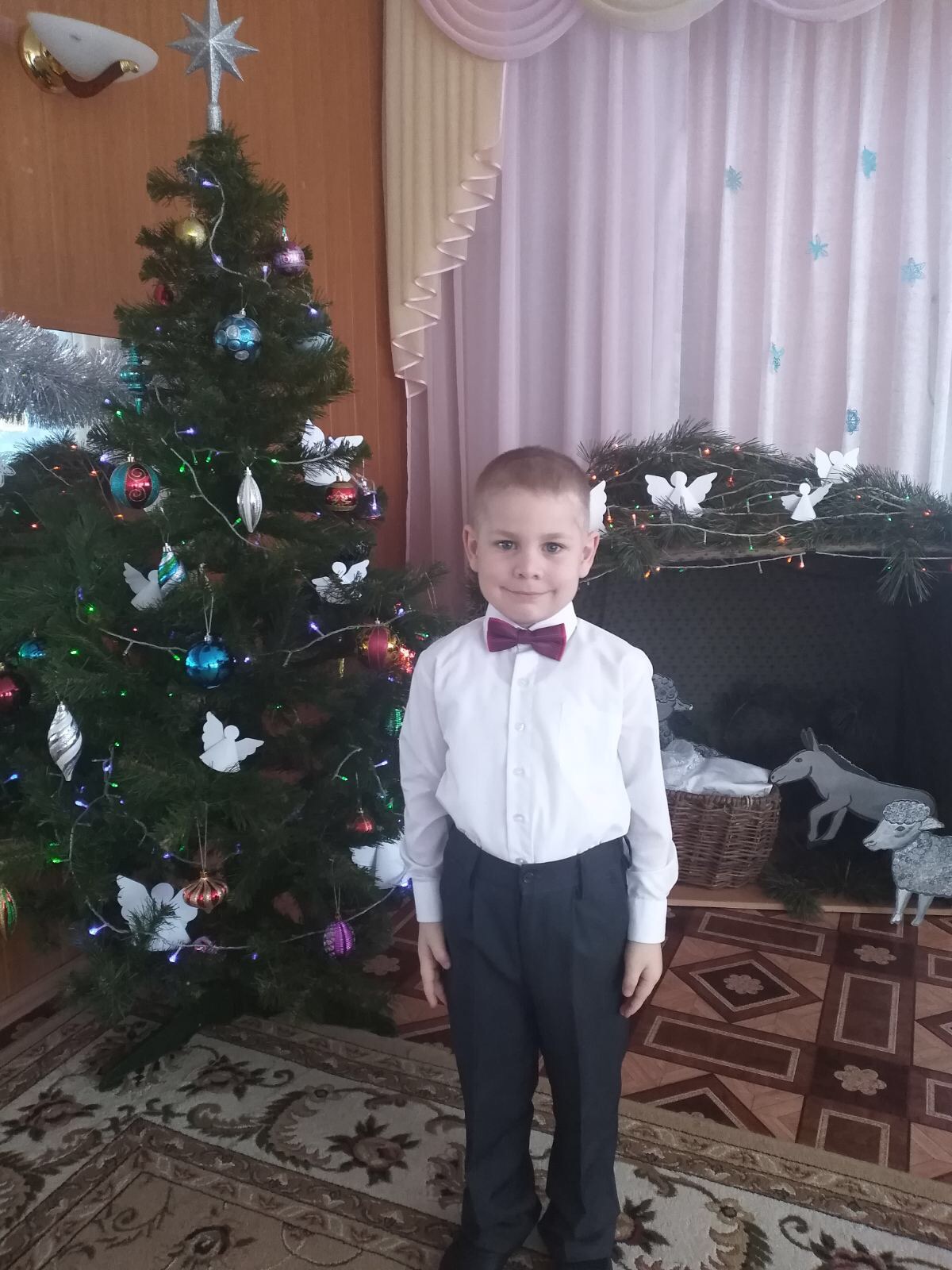 2.Вечно будем Бога славить за такой день торжества! Разрешите Вас поздравить с Днём Христова Рождества!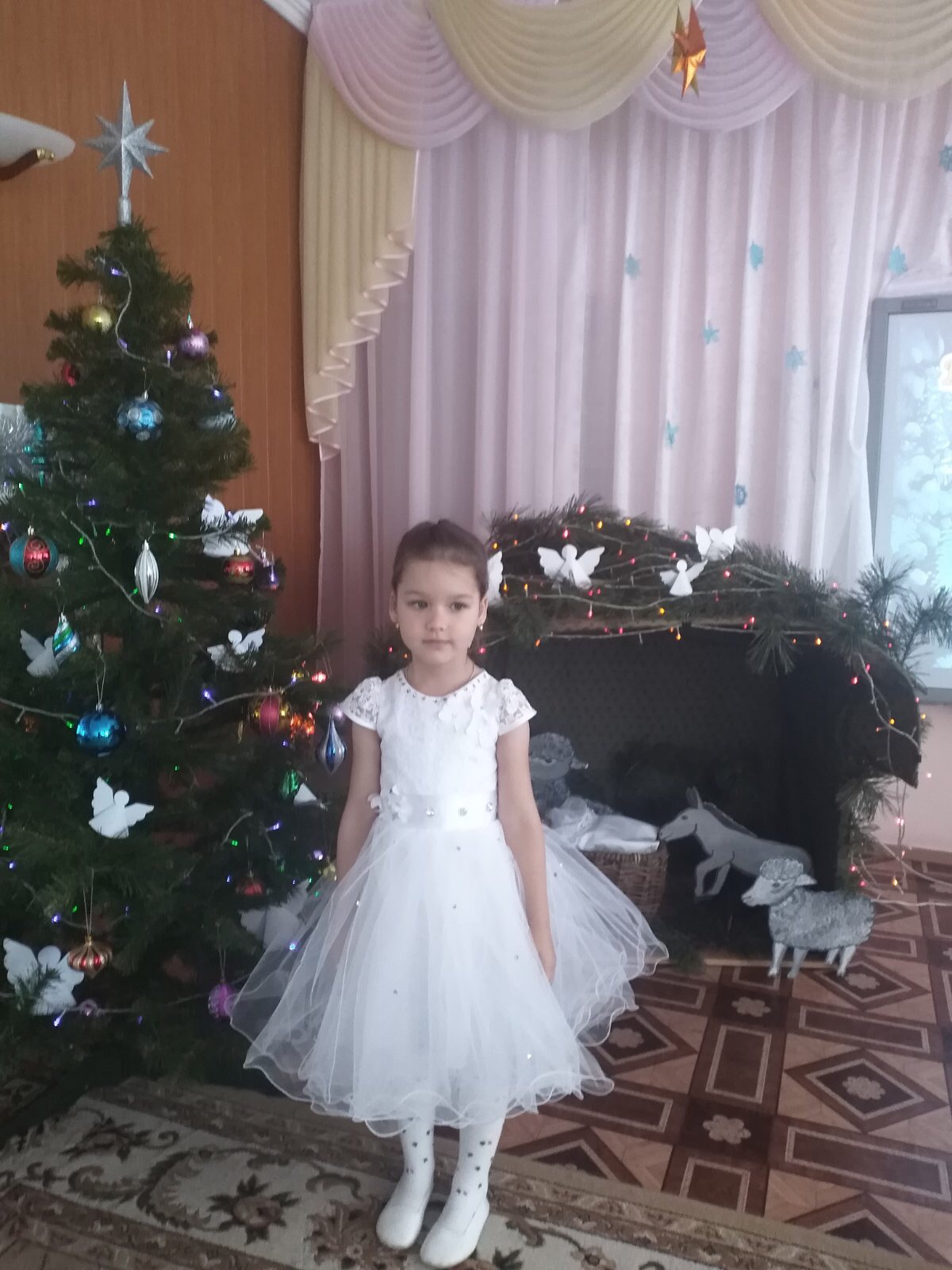 3.В рождество ХристовоАнгел прилетелОн летал по небу,Людям песню пел:Все люди, ликуйте,Вместе торжествуйте.Вечно свято, вечно ново -Рождество для нас Христово!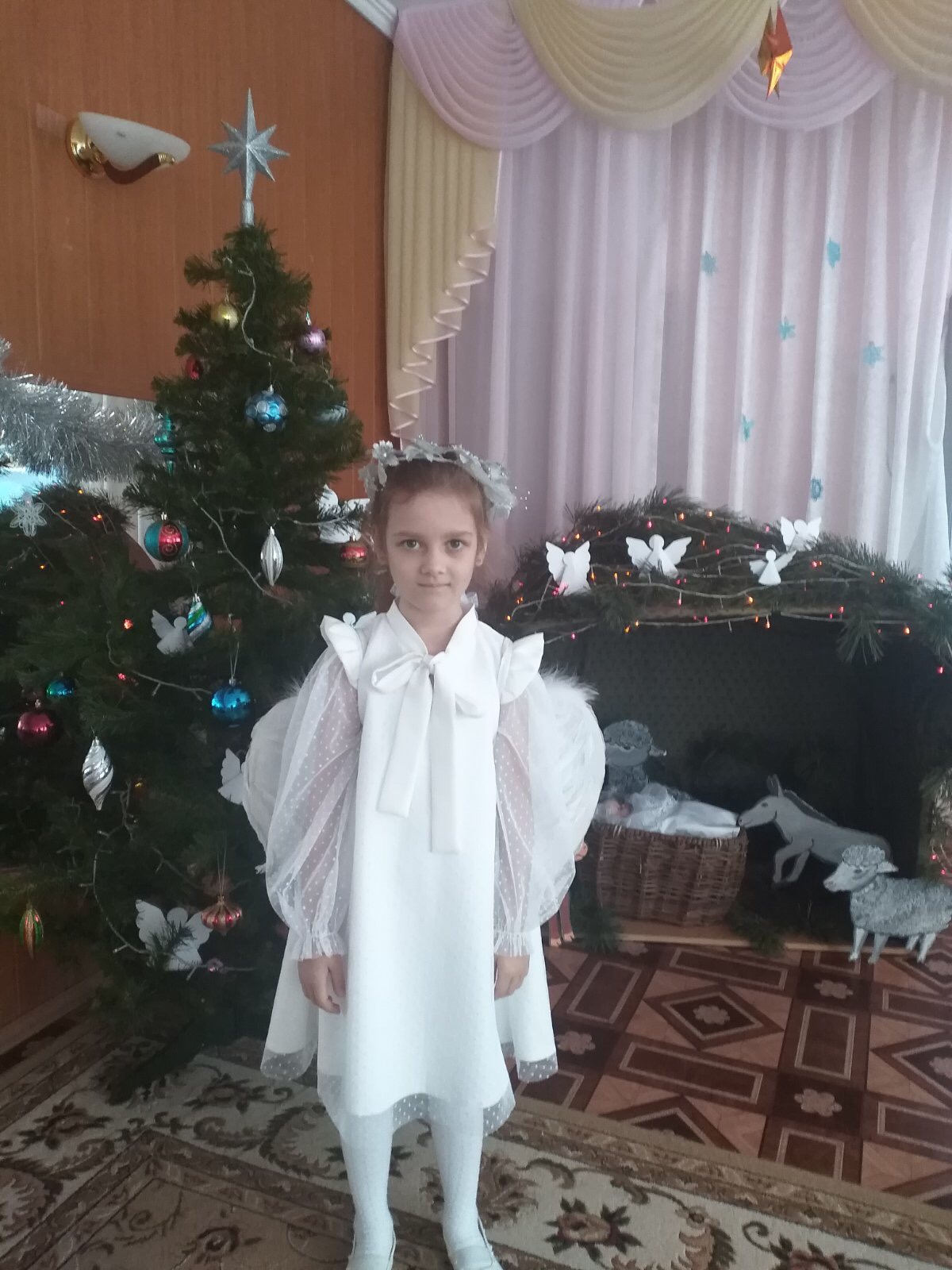 4. Физкультминутка музыкальная «Ангелочки» (Музыка звучит, ангелочки порхают, кружатся и звенят колокольчиками, только музыка перестала звучать, ангелки летят на стульчики. Игра повторяется 3-5 раз)5. Колядуем: После праздника Рождества Христова наступают еще особые дни, период от Рождества Христова до Крещения называется святыми днями, или Святки. Святки на Руси праздновались ярко и торжественно: все поздравляли друг друга. В эти дни каждый понимал, что Господь стал ближе к нему. Весело было, потому что дети колядовали: пели величальные песни, в которых славили Иисуса Христа и хозяев, желали им доброго здоровья, богатого урожая. Хозяева в награду за это давали им угощенье и деньги.Мы накинем нарядные шали, чтобы в них пойти колядовать. Вспомним песни колядовщиков: 1.Мы пришли Христа прославить и вас с праздником поздравить!Каляда, каляда, открывайте ворота. Христос рождается, славьте!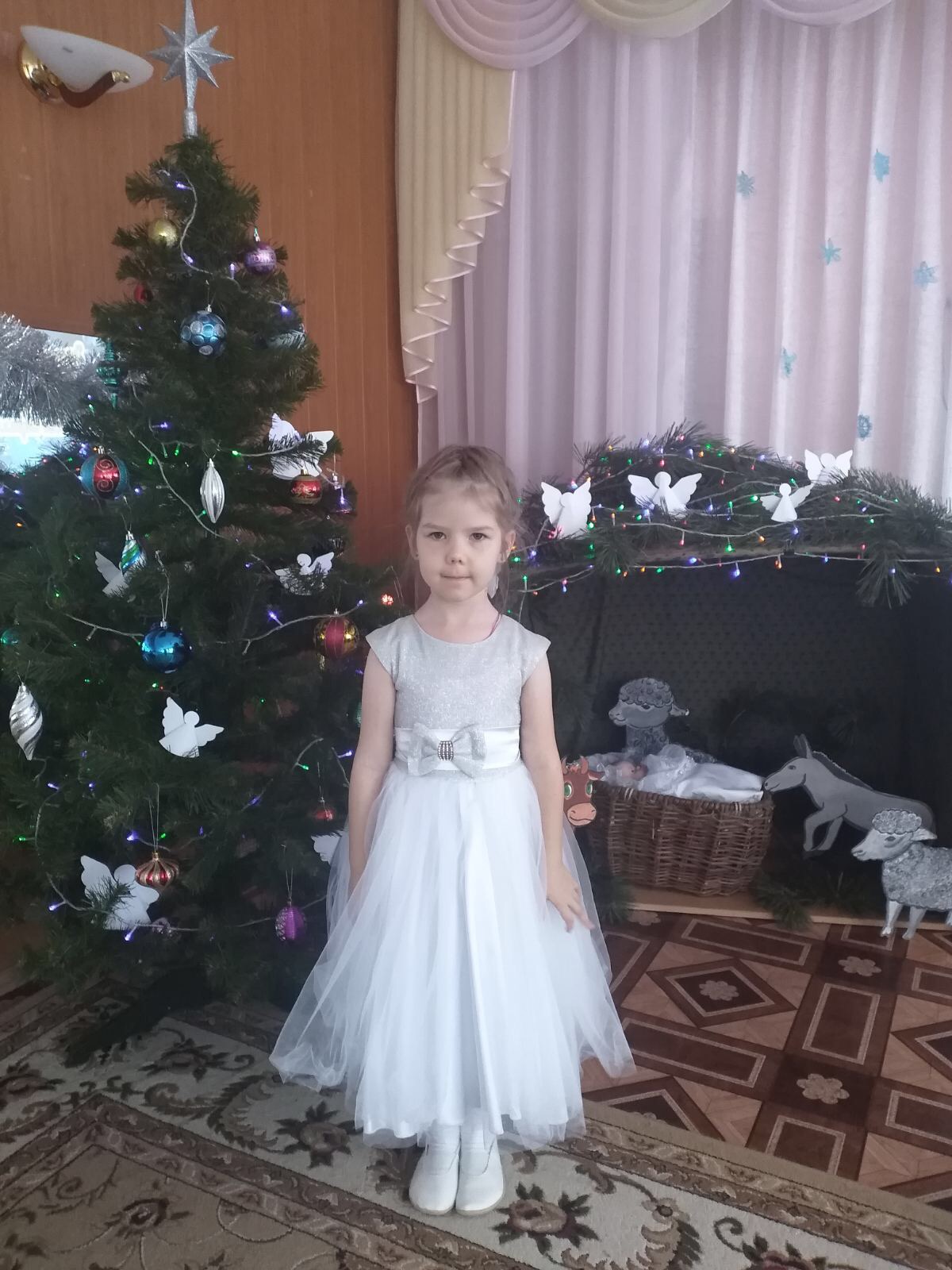 2.А каляда, каляда,Течи чизэ каляда!Каляда, каляда.Ванды чизэ роштува!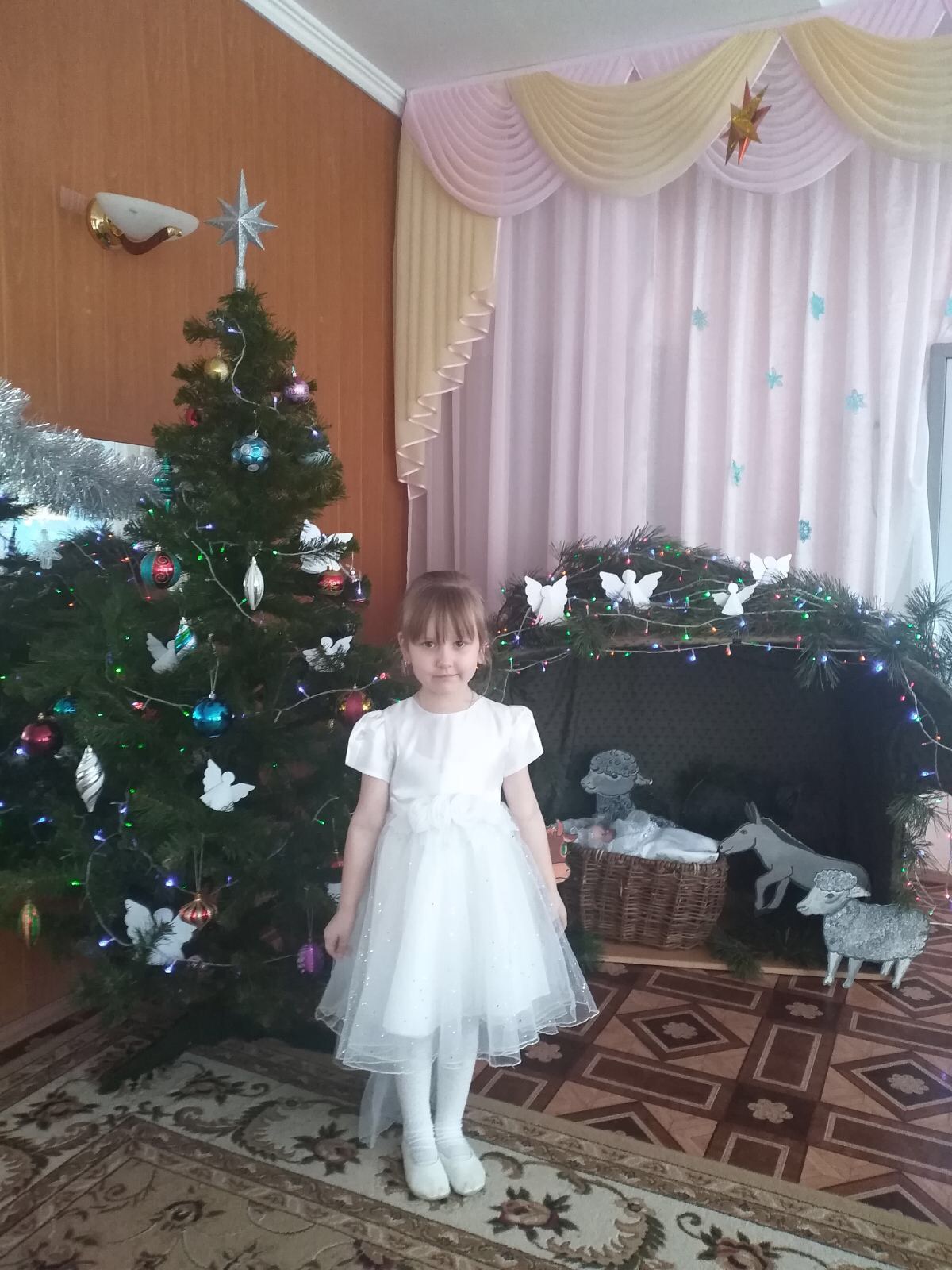 3.А каляда, каляда,Кенкш удало эрькине,Эрькинесэсть пичине,Пичесть прясо паргине,Паргинесэсть гулькине Гув – гув гулдордэ.Кона енов гулдордэ?Веле енов гулдордэ,Маре церань чачома!Пире енов гулдордэ,Маре сюронь чачома.Лыпушки – лапушкиДавай, бабай, пирожки!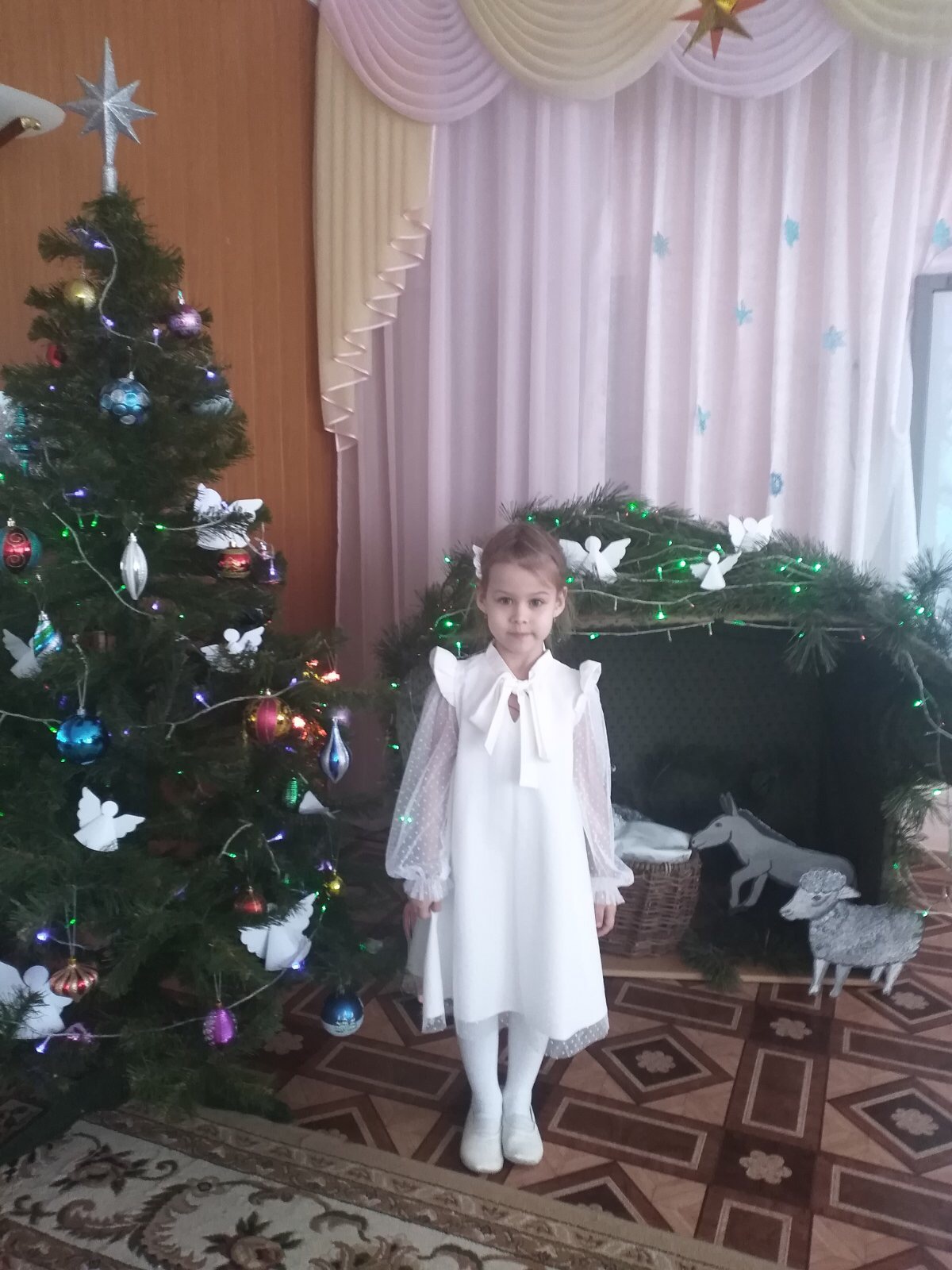 6. Играем в игру: «Четвертый лишний». Я назову 4 слова, одно из слов к этому празднику не имеет никакого отношения. Вы, ребята, должны узнать это лишнее слово и назвать его.- Пещера, ангел, самолет, вертеп;- Ясли, карандаш, овечка, пастух;- Волхвы, звезда, солома, диван;- Золото, ладан, смирна, мороженое;- Младенец, Матерь Божья, Иосиф, почтальон Печкин.7. Обобщение: Итак, ребята, о каком празднике мы с вами сегодня говорили? (О Рождестве) - Кто родился в этот день?  (Исус Христос) - Скажите, ребята, что вам понравилось на занятии?8.Прощалочка: До свидания, мои милые ангелочки! 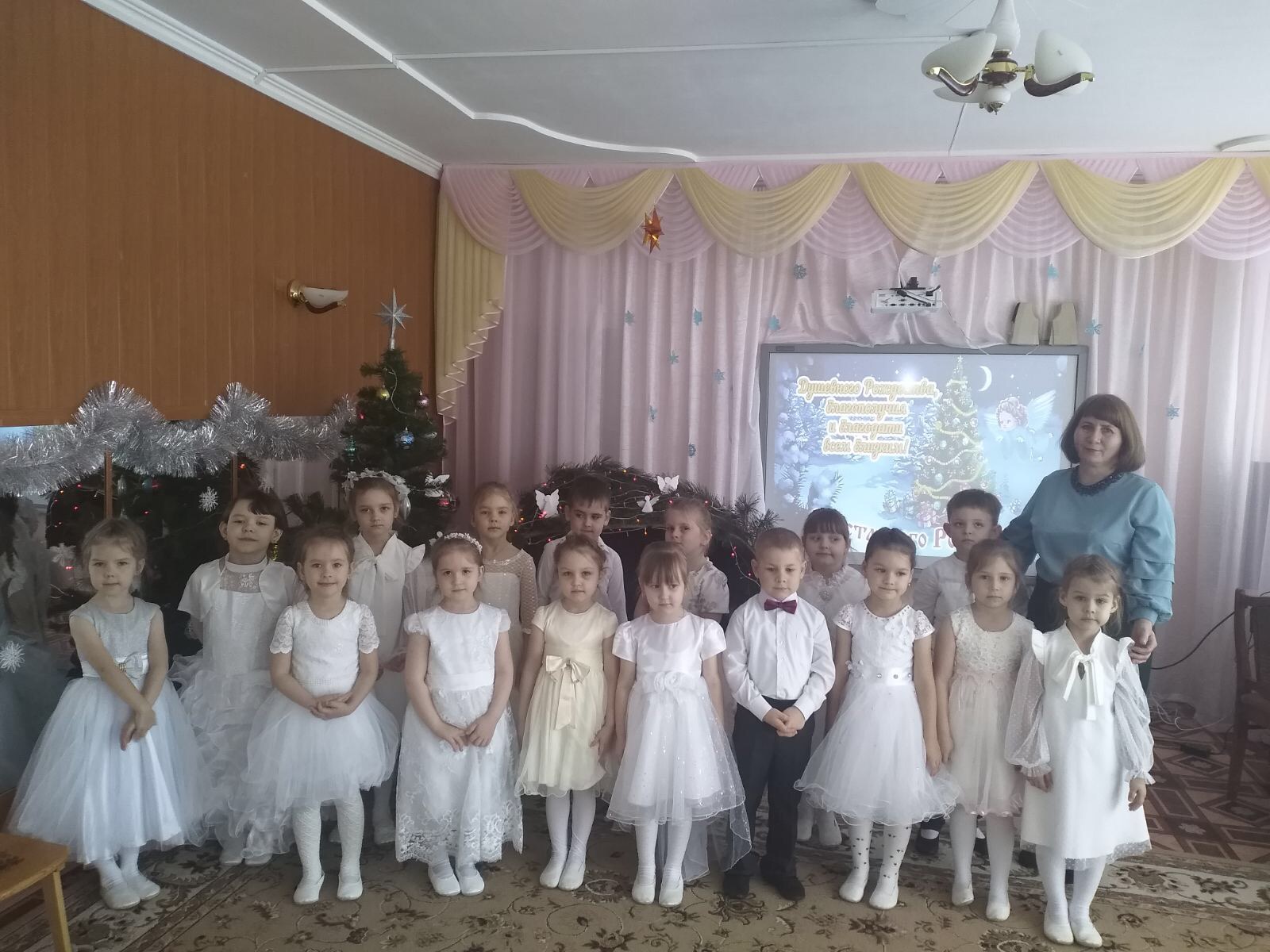 